VfB Osnabrück				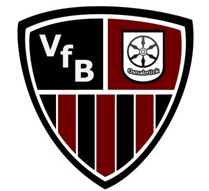 Jens-Bob Zschäpe								Osnabrück, den 18.03.2018SportwartIburgerstr.8849082  OsnabrückAusschreibung4. Osnabrücker Winterpokal 2018/20191.  Veranstalter und Ausrichter		VfB Osnabrück   	2. Art des Turniers				Welcome-CupSerie  	3.Austragungsort				Minigolfanlage im Nettetal						             Im Nettetal 3						             49134 Wallenhorst							System Beton 	4. Art der Wettkämpfe			Gesamtwertung ,  (Einzelwertung   Damen , Herren , Jugend, Senioren) 	5. Austragungsart				je Spieltag 2 Runden 	6. Teilnahmeberechtigt			Alle Spieler mit gültigen SpielerpassMinigolf-Card-Inhaber und Hobbyspieler7. Spieltage + Startzeit			04.11.2018			13.01.201918.11.2018			27.01.2019	02.12.2018			10.02.201916.12.2018			24.02.2019							Startzeit  jeweils  10:00 Uhr							Witterungsbedingte Ausfälle von Spieltagen 							werden jeweils am darauffolgenden							spielfreien Sonntag nachgeholt 	8. Spielergruppenstärke			3er- Gruppen 	Zusammensetzung der Spielergruppen	a) gelost am Spieltagb)  gesetzt nach Gesamtstand (letzter Spieltag) 	9. Turnierleitung				Wird am Spieltag bekannt gegeben 	10. Startgebühren				Je Spieltag  3.- Euro							Jugendliche  1,50 Euro11.  Wertung					Es kommen  insgesamt 6 Spieltage  in dieWertung….d.h. dass es  zwei  Streicher gibt. Bei der Tageswertung  erhält das beste Tagesergebnis 25 Punkte, das zweitbeste 24 Punkte usw. Ergebnisgleichheit bedeuten gleiche PunkteDie 6 gewerteten Spieltage ergeben addiert das Gesamtergebnis 	12. Preise					Je nach Teilnehmerzahl in den einzelnen									Kategorien bis Platz 5(Ballgutscheine + Überraschungen)12a. Preise					An jedem Spieltag gibt es zusätzlich ein Bonusspiel							bzw. eine Verlosung 	13. Meldeschluss				Am Spieltag  15 Minuten vor Spielbeginn 	14. Startgebühren				Sind mit der Anmeldung zu entrichten15. Fertigstellung der Anlage		14 Tage vor Turnierbeginn15. Sonstiges					Es gelten die Sportordnung des DMV samt 								Zusatz- und Durchführungsbestimmungen, sowie die internationalen SpielregelnJeder Teilnehmer ( Spieler/innen, Betreuer/innen, Schiedsrichter/innen und Sonstige am Turnier beteiligte Funktionäre) erkennen die Anti-Doping-Richtlinien des DMV mit der Meldung als verbindlich an. Jeder Teilnehmer ist für Einhaltung dieser Bestimmungen selbst verantwortlich und trägt die Konsequenzen bei Verstößen.Diese Ausschreibung wurde am ………………………………….durch den DMV genehmigtJens-Bob Zschäpe     Sportwart    VfB Osnabrück